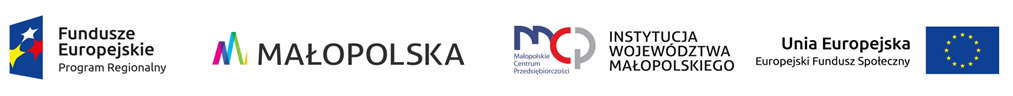 Gmina Łabowa  realizuje projekt dofinansowany z Funduszy Europejskich„ Szkoła z przyszłością – projekt rozwoju szkół Gminy Łabowa”Celem projektu jest rozwój kompetencji kluczowych  uczniów szkół Gminy Łabowa  poprzez realizację zajęć pozalekcyjnych, doposażenie pracowni przedmiotowych szkół i sprzęt TIK oraz wzrost kompetencji nauczycieli szkół w zakresie kompetencji cyfrowych oraz nauczania metodą eksperymentu.Dofinansowanie projektu z UE:    1 471769,60 zł										 Wójt Gminy Łabowa 											/-/										Marek 	Janczak